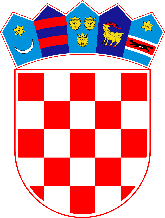 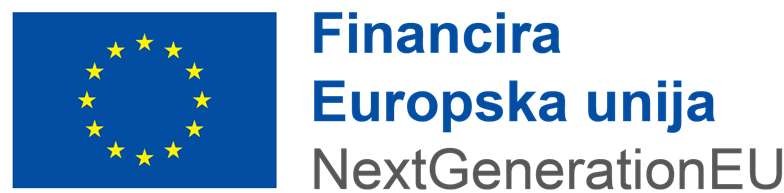 SAŽETAK POZIVATransformacija i jačanje konkurentnosti kulturnih i kreativnih industrija(referentni broj: NPOO.C1.1.1.R6-I1.04)Ovaj poziv se financira iz Mehanizma za oporavak i otpornostCilj (svrha i namjena) pozivaPredmet Poziva: Transformacija i jačanje konkurentnosti kulturnih i kreativnih industrija. Ovim će se pozivom poslovnim subjektima u području kulturnih i kreativnih industrija omogućiti jačanje kapaciteta za prilagodbu poslovanja novom regulatornom i zakonodavnom okviru jedinstvenog digitalnog tržišta te za stvaranje, promicanje i distribuciju novih inovativnih proizvoda i usluga.Svrha (cilj) Poziva: Cilj poziva je jačanje kapaciteta kulturnih i kreativnih industrija za poslovanje na jedinstvenom digitalnom tržištu u skladu s novim regulatornim i zakonodavnim okvirom te za razvoj novih inovativnih procesa, proizvoda i usluga što će doprinijeti kulturnoj i medijskoj raznolikosti i pluralizmu. Financijska alokacijaBespovratna sredstva dodjeljuju se putem otvorenog postupka dodjele u modalitetu privremenog  poziva. Ukupan raspoloživ iznos bespovratnih sredstava za dodjelu u okviru ovog Poziva od 33.180.702,10 EUR, osiguran je u državnom proračunu RH iz Mehanizma za oporavak i otpornost u sklopu NPOO. Zadržava se pravo ne dodijeliti sva raspoloživa sredstva te preraspodijeliti sredstva u okviru ovog Poziva. Ukupni iznos bespovratnih sredstava Poziva na dodjelu bespovratnih sredstava za grupu A iznosi 21.000.000,00 EUR, a za grupu B 12.180.702,10 EUR.GRUPA A Najniži iznos bespovratnih sredstava koji se po ovom Pozivu može dodijeliti pojedinom poduzetniku  iznosi 40.000,00 EUR po projektnom prijedlogu, a najviši iznos bespovratnih sredstava koji se može dodijeliti po pojedinom prijedlogu iznosi 995.000,00 EUR.GRUPA B Najniži iznos bespovratnih sredstava koji se po ovom Pozivu može dodijeliti pojedinom poduzetniku iznosi 15.000,00 EUR po projektnom prijedlogu, a najviši iznos bespovratnih sredstava male vrijednosti (de minimis potpora) koji se može dodijeliti po pojedinom prijedlogu iznosi 300.000,00 EUR. Bespovratna sredstva koja će se dodijeliti putem ovog Poziva smatraju se državnom potporom u smislu članka 107. stavka 1 UFEU, odnosno potporom male vrijednosti (de minimis potporom) sukladno de minimis Uredbi. Uputama za prijavitelje propisani su i maksimalni jedinični iznosi pojedinačnih aktivnosti.Prihvatljivi prijaviteljiPrihvatljivi prijavitelji su mikro, mala i srednja poduzeća kako je utvrđeno u Preporuci Komisije 2003/361/EZ vezano za definiciju mikro, malih i srednjih poduzeća i Prilogu I. Definicija MSP-ova Uredbe 651/2014. U skladu s Prilogom I. to se odnosi i na subjekte čiji su suosnivači jedno ili više tijela javne vlasti pod uvjetom da udio tih tijela pojedinačno ili zajedno ne prelaze 25 % kapitala ili glasačkih prava u tim subjektima. Prihvatljivi prijavitelji u grupi A:trgovačka društvaobrti ustanove u kulturi umjetničke organizacije osnovane sukladno Zakonu o pravima samostalnih umjetnika i poticanju kulturnog i umjetničkog stvaralaštva i upisane u Registar umjetničkih organizacija pri Ministarstvu kulture i medija te koje vode  dvojno knjigovodstvo sukladno Zakonu o financijskom poslovanju i računovodstvu neprofitnih organizacija.Prihvatljivi prijavitelji u grupi B:fizičke osobe izvan radnog odnosa koje obavljaju djelatnosti slobodnih zanimanja i članovi su jedne od umjetničkih strukovnih udruga na temelju čijih potvrda se ostvaruju porezne olakšice obrti umjetničke organizacije osnovane sukladno Zakonu o pravima samostalnih umjetnika i poticanju kulturnog i umjetničkog stvaralaštva i upisane u Registar umjetničkih organizacija pri Ministarstvu kulture i medija te koje vode dvojno knjigovodstvo sukladno Zakonu o financijskom poslovanju i računovodstvu neprofitnih organizacijatrgovačka društvaustanove u kulturi.Prijavitelji moraju imati registriranu primarnu djelatnost prema Nacionalnoj klasifikaciji djelatnosti (NKD 2007.) u prihvatljivom području kako je navedeno u Uputama za prijavitelje. Navedeni uvjet nije primjenjiv za umjetničke organizacije i fizičke osobe. Prihvatljive aktivnostiPrihvatljive aktivnosti koje se mogu financirati u okviru ovog Poziva su: GRUPA A OBAVEZNE AKTIVNOSTIUspostava novih i/ili unaprjeđenje postojećih poslovnih procesa za prilagodbu poslovanja na jedinstvenom digitalnom tržištukategorije financiranja: Regionalna potpora za ulaganje (državna potpora)i Potpora male vrijednosti (de minimis potpore) za troškove osoblja koje provodi projektne aktivnosti Promidžba i vidljivost (sukladno točki 5.6 UzP) kategorija financiranja: Potpora male vrijednosti (de minimis potpore)NEOBAVEZNE AKTIVNOSTIUpravljanje projektomkategorija financiranja:  Potpora male vrijednosti (de minimis potpore)Revizija projektakategorija financiranja: Potpora male vrijednosti (de minimis potpore)Izrada planova, strategija, organizacija poslovanja i sl.kategorija financiranja: Potpore za savjetodavne usluge u korist MSP-ova (državna potpora)Usavršavanje djelatnikakategorija financiranja: Potpore za usavršavanje (državna potpora)Sudjelovanje na sajmovima  kategorija financiranja: Potpore MSP-ovima za sudjelovanje na sajmovima (državna potpora)         Priprema projektnog prijedloga   kategorija financiranja: Potpore male vrijednosti (de minimis potpore) Izrada projektno - tehničke dokumentacije za izvođenje radova preuređenja zgrade ili poslovnog prostorakategorija financiranja: Potpore male vrijednosti (de minimis potpore) GRUPA BOBAVEZNE AKTIVNOSTI Uspostava novih i/ili unaprjeđenje postojećih poslovnih procesa za prilagodbu poslovanja na jedinstvenom digitalnom tržištuPromidžba i vidljivost (sukladno točki 5.6 UzP)NEOBAVEZNE AKTIVNOSTIUpravljanje projektomIzrada planova, strategija, organizacija poslovanja i sl.Usavršavanje djelatnikaSudjelovanje na sajmovimaPriprema projektnog prijedlogaPriprema projektno – tehničke dokumentacije za izvođenja radova preuređenja poslovnog prostoraKategorija financiranja u grupi B za sve aktivnosti: potpora male vrijednosti (de minimis potpore).Geografska ograničenjaProjekt se provodi na području RH (osim aktivnosti usavršavanja i sudjelovanja na sajmovima).Administrativni podaci Projektni prijedlog podnosi se od strane ovlaštene osobe prijavitelja putem sustava eNPOO u elektroničkom obliku.